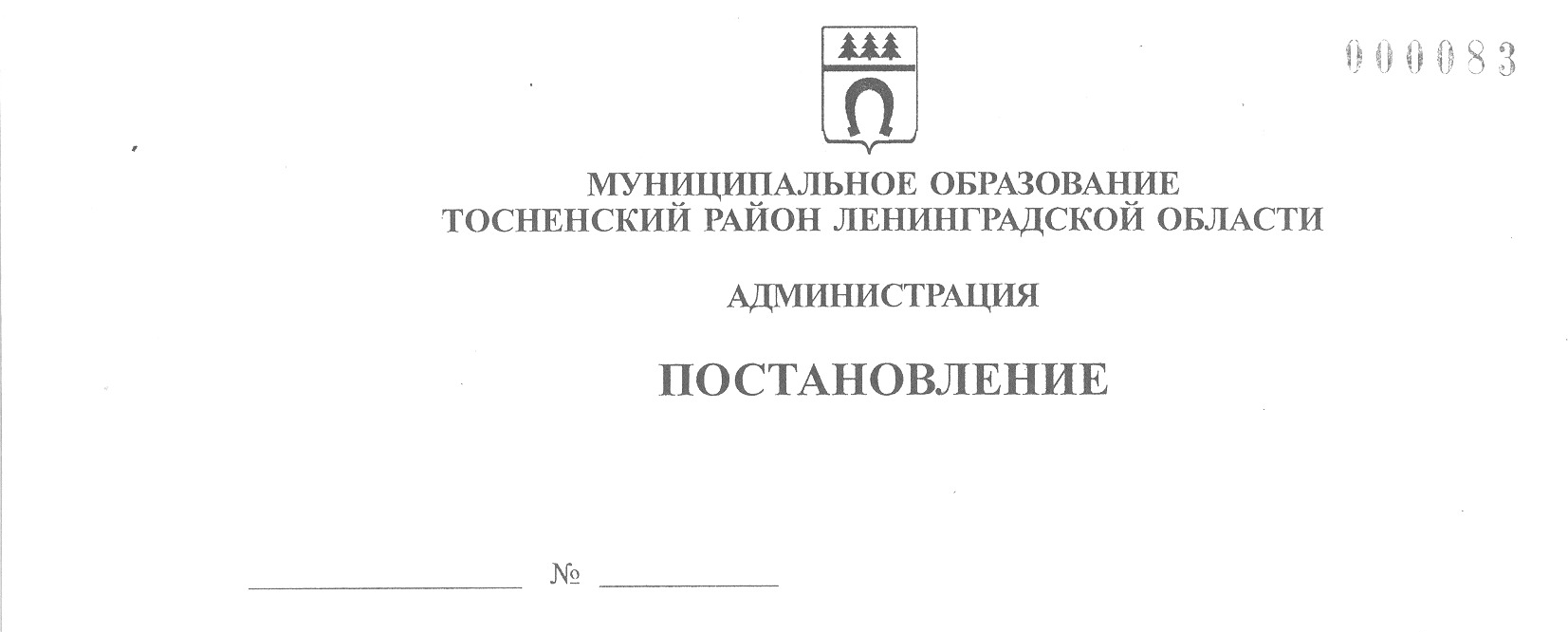 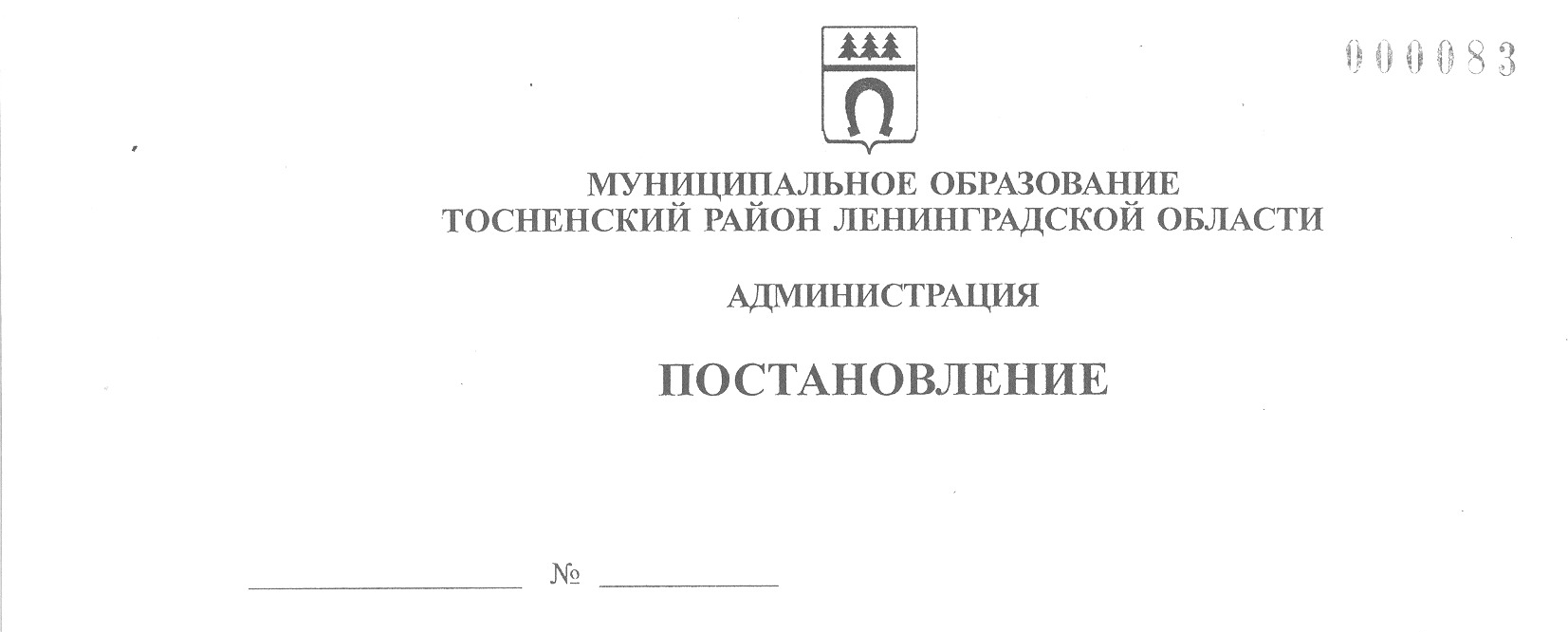 28.07.2021                                 1706-паО внесении изменений в муниципальную программу «Безопасность муниципального образования Тосненский район Ленинградской области»B соответствии со статьей 179 Бюджетного кодекса РФ, Федеральными законами от 21.12.1994 № 68-ФЗ «О защите населения и территорий от чрезвычайных ситуаций природного и техногенного характера», от 21.12.1994 № 69-ФЗ «О пожарной безопасности», от 12.02.1998 № 28-ФЗ «О гражданской обороне», от 06.10.2003 № 131-ФЗ «Об общих принципах организации местного самоуправления в Российской Федерации», от 22.07.2008 № 123-ФЗ «Технический регламент о требованиях пожарной безопасности», от 05.04.2013 № 44-ФЗ «О контрактной системе в сфере закупок товаров, работ, услуг для обеспечения государственных и муниципальных нужд», от 23.06.2016 № 182-ФЗ «Об основах системы профилактики правонарушений в Российской Федерации», Положением об организации и ведении гражданской обороны в Ленинградской области, утвержденным постановлением Губернатора Ленинградской области от 21.12.2009 № 122-пг, Порядком разработки, утверждения, изменения, реализации и оценки эффективности муниципальных программ муниципального образования Тосненский район Ленинградской области и Тосненского городского поселения Тосненского района Ленинградской области, утвержденным постановлением администрации муниципального образования Тосненский район Ленинградской области от 06.11.2018 № 2647-па, Перечнем муниципальных программ муниципального образования Тосненский район Ленинградской области, утвержденным постановлением администрации муниципального  образования  Тосненский район  Ленинградской области от 08.04.2019 № 541-па, администрация муниципального образования Тосненский район Ленинградской областиПОСТАНОВЛЯЕТ:1. Внести в муниципальную программу «Безопасность муниципального образования Тосненский район Ленинградской области» утвержденную постановлением администрации муниципального образования Тосненский район Ленинградской области от 19.12.2018 № 3183-па (с учетом изменений, внесенных постановлениями администрации муниципального образования Тосненский район Ленинградской области от 03.12.2019 № 2152-па, от 24.03.2020 № 523-па, от 15.12.2020 № 2462-па), следующие изменения:1.1. В «Паспорте муниципальной программы «Безопасность муниципального образования Тосненский район Ленинградской области»:Раздел «Объемы бюджетных ассигнований муниципальной программы – всего, в том числе по годам» изложить в следующей редакции:1.2. Главу 5 «Ресурсное (финансовое) обеспечение муниципальной программы «Безопасность муниципального образования Тосненский район Ленинградской области» изложить в следующей редакции:«Финансовое обеспечение реализации муниципальной программы с 2019 по 2023 годы осуществляется за счет бюджета муниципального образования Тосненский район Ленинградской области и прочих источников.Объем финансирования муниципальной программы в 2019-2023 гг. составит 30301,752 тыс. рублей, в т. ч.- бюджет муниципального образования Тосненский район Ленинградской области  – 30301,752 тыс. рублей;- прочие источники – 0,0 тыс. рублей;2019 г. – 1283,006 тыс. рублей в т.ч.: бюджет муниципального образования Тосненский район Ленинградской области – 1283,006 тыс. рублей, прочие источники – 0,0 тыс. рублей;2020 г. - 7362,78 тыс. рублей в т.ч.: бюджет муниципального образования Тосненский район Ленинградской области – 7362,78 тыс. рублей, прочие источники - 0,0 тыс. рублей;2021 г. – 7879,776 тыс. рублей в т.ч.: бюджет муниципального образования Тосненский район Ленинградской области  – 7879,776  тыс. рублей, прочие источники – 0,0 тыс. рублей;2022 г. – 6854,540 тыс. рублей в т.ч.: бюджет муниципального образования Тосненский район Ленинградской области – 6854,540 тыс. рублей, прочие источники – 0,0 тыс. рублей;2023 г. – 6921,650 тыс. рублей в т.ч.: бюджет муниципального образования Тосненский район Ленинградской области – 6921,650 тыс. рублей, прочие источники – 0,0 тыс. рублей».1.3. В «Паспорте подпрограммы муниципальной программы «Развитие единой дежурно-диспетчерской службы муниципального образования Тосненский район Ленинградской области»:Раздел «Объемы бюджетных ассигнований муниципальной подпрограммы – всего, в том числе по годам» изложить в следующей редакции:1.4. Главу 5 «Ресурсное (финансовое) обеспечение муниципальной подпрограммы «Развитие единой дежурно-диспетчерской службы муниципального образования Тосненский район Ленинградской области» изложить в следующей редакции:«Финансовое обеспечение реализации муниципальной подпрограммы с 2019 по 2023 годы осуществляется за счет бюджета муниципального образования Тосненский район Ленинградской области и прочих источников.Объем финансирования муниципальной подпрограммы в 2019-2023 гг. составит 26601,752 тыс.рублей, в т.ч.- бюджет муниципального образования Тосненский район Ленинградской области – 26601,752 рублей;- прочие источники - 0,0 тыс. рублей;2019 г. – 19,006 тыс. рублей в т.ч.:- бюджет муниципального образования Тосненский район Ленинградской области  - 19,006 тыс. рублей,- прочие источники - 0,0 тыс. рублей;2020 г. – 6819,78 тыс. рублей в т.ч.:- бюджет муниципального образования Тосненский район Ленинградской области – 6819,78 тыс. рублей,- прочие источники - 0,0 тыс. рублей;2021 г. – 7201,776 тыс. рублей в т.ч.:- бюджет муниципального образования Тосненский район Ленинградской области – 7201,776 тыс. рублей,- прочие источники - 0,0 тыс. рублей;2022 г. – 6292,540 тыс. рублей в т.ч.:- бюджет муниципального образования Тосненский район Ленинградской области – 6292,540  тыс. рублей,- прочие источники – 0,0 тыс. рублей;2023 г. – 6268,650 тыс. рублей в т.ч.: бюджет муниципального образования Тосненский район Ленинградской области – 6268,650 тыс. рублей, прочие источники – 0,0 тыс. рублей».1.5. В «Плане основных мероприятий в составе муниципальной программы «Безопасность муниципального образования Тосненский район Ленинградской области»:1.5.1. Раздел 1 «МП «Безопасность муниципального образования Тосненский район  Ленинградской области» изложить в следующей редакции:1.5.2. Раздел 4 «МП «Безопасность муниципального образования Тосненский район  Ленинградской области» изложить в следующей редакции:2. Отделу правопорядка и безопасности, делам ГО и ЧС администрации муниципального образования Тосненский район Ленинградской области направить в пресс-службу комитета по организационной работе, местному самоуправлению, межнациональным и межконфессиональным отношениям администрации муниципального образования Тосненский район Ленинградской области настоящее постановление для опубликования и обнародования в порядке, установленном Уставом муниципального образования Тосненский район Ленинградской области.3. Пресс-службе комитета по организационной работе, местному самоуправлению, межнациональным и межконфессиональным отношения администрации муниципального образования  Тосненский район Ленинградской области опубликовать и обнародовать настоящее постановление в порядке, установленном Уставом муниципального образования Тосненский район Ленинградской области.4. Контроль за исполнением постановления  возложить на заместителя главы администрации муниципального образования Тосненский район Ленинградской области по безопасности Цая И.А.5. Настоящее постановление вступает в силу со дня официального опубликования.Глава администрации                                                                                     А.Г. КлементьевВасильцов Александр Игоревич, 8(81361)3099916 гаОбъемы бюджетных ассигнований муниципальной программы - всего, в том числе по годамВсего за 2019-2023 годы – 30301,752 тыс. рублей в т. ч.:- бюджет муниципального образования Тосненский район Ленинградской области – 30301,752 тыс. рублей;- прочие источники – 0,0 тыс. рублей;2019 г. – 1283,006 тыс. рублей в т. ч.:- бюджет муниципального образования Тосненский район Ленинградской области – 1283,006 тыс. рублей;- прочие источники – 0,0 тыс. рублей;2020 г. – 7362,78 тыс. рублей в т. ч.:- бюджет муниципального образования Тосненский район Ленинградской области - 7362,78 тыс. рублей;- прочие источники - 0,0 тыс. рублей;2021 г. – 7879,776 тыс. рублей в т. ч.:- бюджет муниципального образования Тосненский район Ленинградской области – 7879,776 тыс. рублей;- прочие источники – 0,0 тыс. рублей;2022 г. – 6854,540 тыс. рублей в т. ч.:- бюджет муниципального образования Тосненский район Ленинградской области – 6854,540 тыс. рублей;- прочие источники – 0,0 тыс. рублей;2023 г. – 6921,650 тыс. рублей в т. ч.:- бюджет муниципального образования Тосненский район Ленинградской области – 6921,650 тыс. рублей;- прочие источники - 0,0 тыс. рублей.Объемы бюджетных ассигнований подпрограммы -всего, в том числе по годамВсего за 2019-2023 годы – 26601,752тыс. рублей в т. ч.:- бюджет муниципального образования Тосненский район Ленинградской области – 26601,752 тыс. рублей;- прочие источники – 0,0 тыс. рублей;2019 г. – 19,006 тыс. рублей в т. ч.:- бюджет муниципального образования Тосненский район Ленинградской области – 19,006 тыс. рублей;- прочие источники - 0,0 тыс. рублей;2020 г. - 6819,78 тыс. рублей в т. ч.:- бюджет муниципального образования Тосненский район Ленинградской области – 6819,78 тыс. рублей;- прочие источники - 0,0 тыс. рублей;2021 г. – 7201,776 тыс. рублей в т. ч.:- бюджет муниципального образования Тосненский район Ленинградской области – 7201,776 тыс. рублей;- прочие источники - 0,0 тыс. рублей;2022 г. – 6292,540 тыс. рублей. в т. ч.:- бюджет муниципального образования Тосненский район Ленинградской области – 6292,540 тыс. рублей;- прочие источники – 0,0 тыс. рублей;2023 г. – 6268,650 тыс. рублей. в т. ч.:- бюджет муниципального образования Тосненский район Ленинградской области – 6268,650 тыс. рублей;- прочие источники - 0,0 тыс. рублей12345678910МП «Безопасность муниципального образования Тосненский район  Ленинградской области»МП «Безопасность муниципального образования Тосненский район  Ленинградской области»МП «Безопасность муниципального образования Тосненский район  Ленинградской области»МП «Безопасность муниципального образования Тосненский район  Ленинградской области»МП «Безопасность муниципального образования Тосненский район  Ленинградской области»МП «Безопасность муниципального образования Тосненский район  Ленинградской области»МП «Безопасность муниципального образования Тосненский район  Ленинградской области»МП «Безопасность муниципального образования Тосненский район  Ленинградской области»МП «Безопасность муниципального образования Тосненский район  Ленинградской области»МП «Безопасность муниципального образования Тосненский район  Ленинградской области»20191283,0061283,006Администрация муниципальногообразованияТосненский районЛенинградской области (далее – администрация МО)20207362,787362,78Администрация муниципальногообразованияТосненский районЛенинградской области (далее – администрация МО)20217879,7767879,776Администрация муниципальногообразованияТосненский районЛенинградской области (далее – администрация МО)20226854,5406854,540 Администрация муниципальногообразованияТосненский районЛенинградской области (далее – администрация МО)20236921,6506921,650Администрация муниципальногообразованияТосненский районЛенинградской области (далее – администрация МО)ИТОГО30301,75230301,752Администрация муниципальногообразованияТосненский районЛенинградской области (далее – администрация МО)123456789104. Подпрограмма Развитие единой дежурно-диспетчерской службы муниципального образования Тосненский район Ленинградской области 4. Подпрограмма Развитие единой дежурно-диспетчерской службы муниципального образования Тосненский район Ленинградской области 4. Подпрограмма Развитие единой дежурно-диспетчерской службы муниципального образования Тосненский район Ленинградской области 4. Подпрограмма Развитие единой дежурно-диспетчерской службы муниципального образования Тосненский район Ленинградской области 4. Подпрограмма Развитие единой дежурно-диспетчерской службы муниципального образования Тосненский район Ленинградской области 4. Подпрограмма Развитие единой дежурно-диспетчерской службы муниципального образования Тосненский район Ленинградской области 4. Подпрограмма Развитие единой дежурно-диспетчерской службы муниципального образования Тосненский район Ленинградской области 4. Подпрограмма Развитие единой дежурно-диспетчерской службы муниципального образования Тосненский район Ленинградской области 4. Подпрограмма Развитие единой дежурно-диспетчерской службы муниципального образования Тосненский район Ленинградской области 4. Подпрограмма Развитие единой дежурно-диспетчерской службы муниципального образования Тосненский район Ленинградской области 4.1.Основное мероприятие 1. Приведение функционирования ЕДДС в соответствии с требованиями ГОСТа Р 22.7.01-2016201919,00619,006ЕДДС МКУ «ЦА ХО» (далее – ЕДДС)Администрация МООсновное мероприятие 1. Приведение функционирования ЕДДС в соответствии с требованиями ГОСТа Р 22.7.01-20162020849,6849,6ЕДДС Администрация МООсновное мероприятие 1. Приведение функционирования ЕДДС в соответствии с требованиями ГОСТа Р 22.7.01-2016202116,216,2ЕДДСАдминистрация МООсновное мероприятие 1. Приведение функционирования ЕДДС в соответствии с требованиями ГОСТа Р 22.7.01-201620227,6907,690ЕДДС Администрация МООсновное мероприятие 1. Приведение функционирования ЕДДС в соответствии с требованиями ГОСТа Р 22.7.01-2016202357,0057,00ЕДДС Администрация МО4.2.Основное мероприятие 2.Содержание деятельности ЕДДС2019ЕДДС Администрация МООсновное мероприятие 2.Содержание деятельности ЕДДС20205970,185970,18ЕДДСАдминистрация МООсновное мероприятие 2.Содержание деятельности ЕДДС20217185,5767185,576ЕДДС Администрация МООсновное мероприятие 2.Содержание деятельности ЕДДС20226284,8506284,850ЕДДС Администрация МООсновное мероприятие 2.Содержание деятельности ЕДДС20236211,6506211,650ЕДДС Администрация МОВсего по подпрограмме201919,00619,006Всего по подпрограмме20206819,786819,78Всего по подпрограмме20217201,7767201,77620226292,5406292,54020236268,6506268,65026601,75226601,752